GOVERNO DO ESTADO DE RONDONIA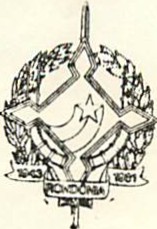 GOVERNADORIADECRETO Nº 2397 DE20 DE JULHO DE 1984 O GOVERNADOR DO ESTADO DE ROND0NIA no uso desuas atribuições legais,	R	E	S	O L	V	E :Conceder afastamento ao servidor MARCOS ANTONIO ZAMPIERI NUNES, Servidor Técnico Especializado, cadastro nº 16.572, lotado no Departamento de Estradas de Rodagem-DER, para se deslocar até a cidade do Rio de Janeiro-RJ a fim de participar de reuniões com a Missão do BIRD sobre a Programação, Recuperação e Aquisição de Equipamentos rodoviários do PLONOROESTE para 1984, no período de 16 a 20.07.84.   Jorge Teixeira De Oliveira          Governador  Janilene Vasconcelos de Melo      Governadora em ExercícioTeobaldo de Monticello Pinto Viana   Secretário de Estado da Administração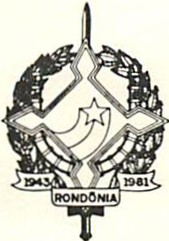                                                       GOVERNO DO ESTADO DE RONDÔNIA                                                                          DEPARTAMENTO DE ESTRADAS DE RODAGEMOfício nº 474/GAB/DER-84	Porto Velho (RO)Em: 11 de julho de 1984.DO: DIRETOR GERAL DO DER/ROAO: Sr. SECRETÁRIO DE ESTADO DA ADMINISTRAÇÃOSolicitamos a V. Exa., que seja providenciado por essa Secretaria de Estado, Decreto do Exmo. Sr. Governador autorizando o deslocamento do servidor MARCOS ANTONIO ZAMPIERI NUNES, cadastro nº 16.572, para a cidade do Rio de Janeiro -RJ, no período de 16 a 20 .07 .84, a fim de participar de reuniões com a Missão do BIRD sobre a Programação, Recuperação e Aquisição de equipamentos rodoviários do POLONOROESTE para 1984.                                                           GOVERNO DO ESTADO DE RONDÔNIA                                                                                              SECRETARIA DE ESTADO DA SAÚDE                                                                                       HOSPITAL DE BASE DR. ARY PINHEIRO                      Ofício nº 187/GAB / H. B                    PORTO VELHO 05 DE JULHO DE 1984        DO: DIRETOR GERAL DO HOSPITAL DE BASE       AO: GOVERNADOR DE RONDÔNIAExmo. Sr. Governador,Solicito a V.Excia autorização para me ausentar do Estado por um período de 10 (dez) dias, a fim de participar de um Congresso médico no Rio de Janeiro, que trará importantes subsídios para este Hospital de Base.Na oportunidade reitero meus protestos de elevada estima, respeito e consideração.